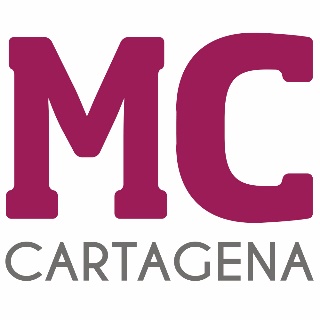 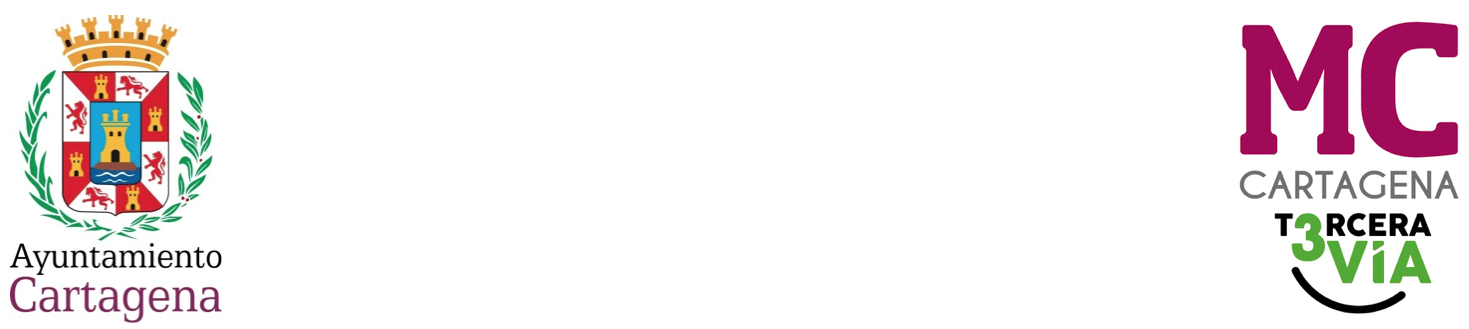 PREGUNTA QUE PRESENTA MARÍA DOLORES RUIZ ÁLVAREZ, CONCEJAL DEL GRUPO MUNICIPAL MC CARTAGENA, SOBRE `ESTACIÓN DE TELEGRAFÍA SIN HILOS DE CABO DE PALOS, SITIO HISTÓRICO´¿Apoya el Gobierno municipal la solicitud de declaración como Sitio Histórico de los terrenos donde se ubica la antigua Estación de telegrafía de Cabo de Palos que está consiguiendo la adhesión de vecinos y diversos colectivos vecinales?  Cartagena, a 13 de marzo de 2024.Fdo. Jesús Giménez Gallo				   Fdo. María Dolores Ruiz ÁlvarezPortavoz Grupo municipal MC                                Concejal Grupo municipal MCA LA ALCALDÍA – PRESIDENCIA DEL EXCMO. AYUNTAMIENTO DE CARTAGENA